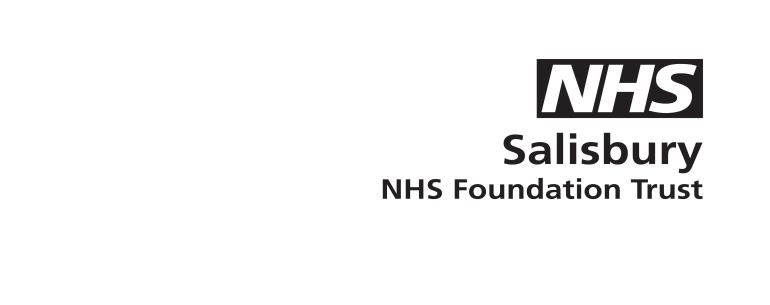 Appendix 1Loan agreement for blood pressure monitorBlood pressure monitor number: Cuff size: Declaration: I accept responsibility for the above equipment and understand I have been asked to monitor my blood pressure throughout pregnancy. I will return the blood pressure monitor as requested. If the blood pressure monitor becomes damaged, lost or stolen, I understand that I must report this information to Salisbury NHS Foundation Trust, Maternity on the numbers below and that I am not responsible for the cost of replacement or repair. This Please copy and give one copy to the woman and retain one copy and place in the Home BP monitoring file on DAU.Name:Hospital number:Date of Birth:Signature of agreement to conditions:Staff name:Staff signature:Date: